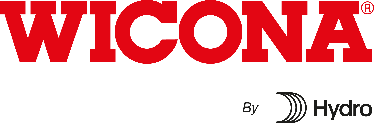 LeistungserklärungZertifikat zur Bestätigung der LeistungsbeständigkeitProdukttyp:					WICSTYLE 77FP / WICLINE 75FP Ident-Nr.: Verwendungszweck:				Außentür EI230 C5 S200 / SaHersteller: 	_______________________________						_______________________________						_______________________________						_______________________________Bevollmächtigter:						_______________________________System zur Bewertung der Leistungsbeständigkeit: 1 und 3Harmonisierte Norm:		EN 16034:2014EN 14351-1:2006Notifizierte Stelle:		0757 ift Rosenheim / 0761 MPA Braunschweig / 1322 IBS LinzErklärte Leistung:Verantwortlich für die Erstellung der Leistungserklärung ist allein der Hersteller. Unterzeichnet für den Hersteller und im Namen des Herstellers von:_  _______________________________________________________________________			______________________________Ort, Datum							UnterschriftWesentliches MerkmalLeistungHarmonisierte technische SpezifikationFeuerwiderstand: E / EI1 / EI2 / EW30 / 60EN 16034:2014Rauchschutz	  S200 / SaEN 16034:2014Fähigkeit zur FreigabefreigegebenEN 16034:2014Dauerhaftigkeit der Fähigkeit zur FreigabeFreigabe aufrechterhaltenEN 16034:2014SelbstschließungCEN 16034:2014Dauerhaftigkeit der Selbstschließung- gegenüber Qualitätsverlust (Dauerfunktionsprüfung)-gegenüber Alterung (Korrosion)5erzieltEN 16034:2014SchlagregendichtheitKlasse 1A / 2A / 3AEN 14351-1:2006+A2:2016Widerstand gegen WindlastKlasse C1/B1 / C2/B2EN 14351-1:2006+A2:2016Gefährliche SubstanzenEN 14351-1:2006+A2:2016StoßfestigkeitEN 14351-1:2006+A2:2016Tragfähigkeit von SicherheitsvorrichtungenEN 14351-1:2006+A2:2016Höhe mmEN 14351-1:2006+A2:2016Schallschutz dBEN 14351-1:2006+A2:2016WärmedurchgangskoeffizientW/m2KEN 14351-1:2006+A2:2016Strahlungseigenschaften-Gesamtenergiedurchlassungsgrad-LichttransmissionsgradEN 14351-1:2006+A2:2016LuftdurchlässigkeitKlasse 1 / 2 / 3EN 14351-1:2006+A2:2016